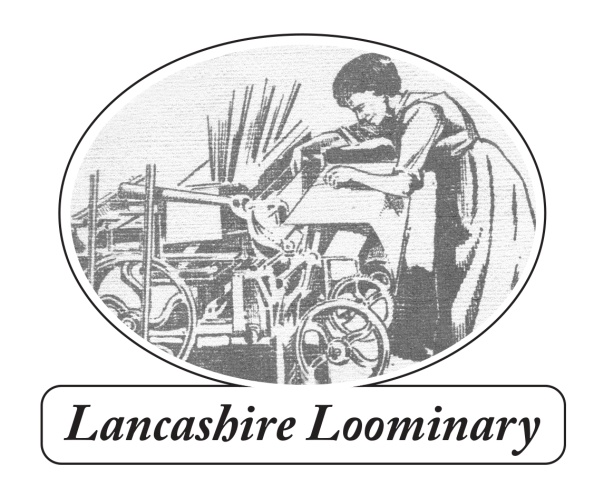 109 Harpers Lane BOLTON BL1 6HUPhone: 07795 008691 email: paul.salveson@myphone.coopwww.lancashireloominary.co.ukORDER FORMName..............................................................................................................Delivery Address..............................................................................................................................................................................................................................................................Post code.........................Phone........................................................................................email......................................................NOTE: Special offer of £40 for three plus £5 Postage before end of Lockdown! (December 3).  If you want Moorlands and The Works, that’s £30 plus £5 delivery.  All four (3 x Moorlands + The Works) for £50, £5 delivery.  Other bundles by negotiation (gets complicated). Local delivery is by Bolton Bicycling BookshopPrices include postage and packing within the UK. Please enquire for overseas postage charge.Send to 109 Harpers Lane, Bolton BL1 6HU with cheque for total amount made to ‘Paul Salveson’. If paying by BACS the account details are: Dr P S Salveson sort code 53-61-07 A/C no. 23448954.Please email me with your order details.I’m happy to sign books, but please let me know (and to whom, if you want a specific dedication).Many thanks for your support. PaulQuantityTitlePrice ( + delivery)The Works10.00 + £3Lancashire’s Romantic Radical: Allen Clarke/Teddy Ashton10.00 + £3With Walt Whitman in Bolton10.00 + £3 Moorlands, Memories and Reflections                                                                                                             21.00 + £4Will Yo’ Come O’ Sunday Mornin’? Winter Hill Trespass of 18965.00   + £3Total